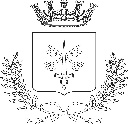 CITTÀ DI MORBEGNOCORSO DI GINNASTICA PER PENSIONATISede: Palestra di Via Ambrosetti – MorbegnoINIZIO CORSO: mercoledì 3 novembre 2021****************************************************CORSO DI GINNASTICA PER ADULTISede: Palestra di Via Ambrosetti – MorbegnoINIZIO CORSO: martedì 2 novembre 2021Le lezioni potranno subire variazioni/sospensioni in dipendenza delle disposizioni in materia di prevenzione sanitaria da COVID-19.LE ISCRIZIONI VERRANNO RACCOLTE ESCLUSIVAMENTE MEDIANTE CONSEGNA DEL MODULO GIÀ COMPILATO NEI GIORNI DAL 11/10/2021 AL 15/10/2021, DALLE ORE 09.00 ALLE ORE 12.00.NON SONO PRESE IN CONSIDERAZIONE ALTRE MODALITÀ, DOVENDO AL MOMENTO DELL’ISCRIZIONE VERIFICARE LA DISPONIBILITÀ DEI POSTI, CHE RISULTANO INFERIORI RISPETTO AGLI ANNI PRECEDENTI, PER IL RISPETTO DELLE REGOLE “COVID”.AVVERTENZA: OBBLIGATORIO IL CERTIFICATO MEDICO NON AGONISTICO (D.M. 24 APRILE 2013) IN CORSO DI VALIDITÀ. IL CERTIFICATO MEDICO DOVRÀ OBBLIGATORIAMENTE ESSERE CONSEGNATO IL PRIMO GIORNO DI LEZIONE AL PERSONALE INCARICATO DAL GESTORE DEI CORSI.OBBLIGATORIO IL GREEN PASS (D.L. n. 52/2021)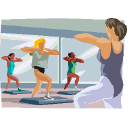 Il Comune di Morbegno organizza nel periodo novembre 2021/maggio 2022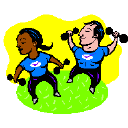 Lunedì mattino09.50 – 10.4510.55 – 11.50Mercoledì mattino09.50 – 10.4510.55 – 11.50Lunedì pomeriggio16.35 – 17.3017.45 – 18.40Mercoledì pomeriggio16.35 – 17.3017.45 – 18.40Quota mensileuna volta settimanale€ 13,00Quota mensiledue volte settimanali€ 20,00Lunedì (1^e 2^ora zumba)18.55 – 19.50 20.00 – 20.55Martedì (1^e 2^ora ginnastica generale)18.55 – 19.50 20.00 – 20.55Mercoledì (1^e 2^ora ginnastica generale)18.55 – 19.50 20.00 – 20.55Iscrizione annuale€ 9,00Quota mensileuna volta settimanale€ 19,00Quota mensiledue volte settimanali€ 29,00Quota mensiletre volte settimanali€ 39,00